Initiativbewerbung als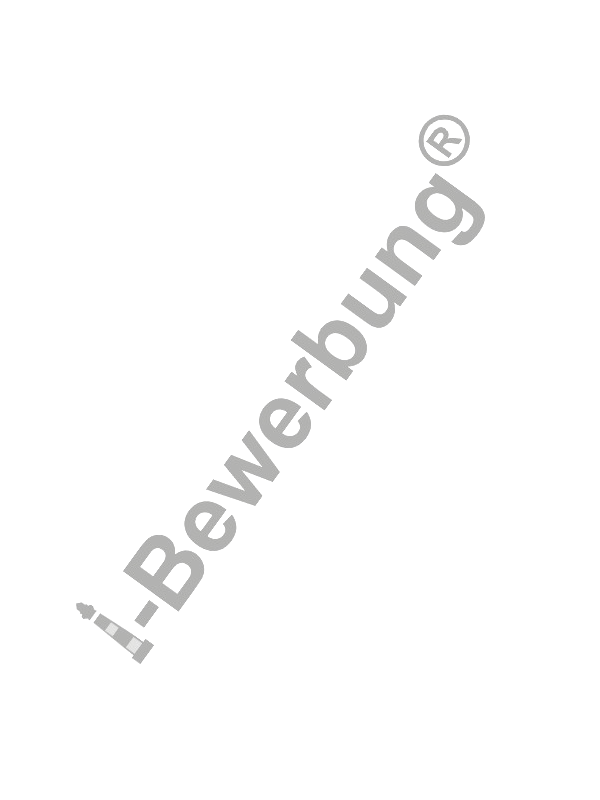 Berechnungsingenieur und KonstruktionsingenieurSehr geehrte Damen und Herren,Musterstadt, xxxx 20xxSie suchen einen hochmotivierten Berechnungsingenieur mit erster Erfahrung in CFD Simulation und CAD Modellierung? Als Absolvent des Masterstudiengangs mit diesen Schwerpunkten möchte ich meine bisher erworbenen Kenntnisse in Ihr innovatives Team einbringen.Mit hohem Interesse im Bereich Automotive habe ich meine Bachelorstudium im Maschinenbau absolviert. Nach dem Bachelor-Abschluss habe ich als Junior-Ingenieur in der Qualitätsabteilung der Musterfirma gearbeitet. Die Entwicklung im Automobilsektor hat mich immer dazu inspiriert, meine Karriere in Deutschland zu verfolgen. Aus diesem Grund habe ich ein Masterstudium in Computational Mechanics mit dem Schwerpunkt CFD- Simulation an der Muster-Universität begonnen. Zu diesem Schwerpunkt habe ich meine Masterarbeit mit Thema Verbesserung der SCR-Abgasanlage bei der Musterfirma geschrieben. Im Laufe meines Studiums erwarb ich zudem theoretische und praktische Kenntnisse durch verschiedene Projekte auf den folgenden Gebieten:▪  CFD und Aerodynamik Simulation▪  CAD Konstruktion - Catia V5, Creo 3.0▪  Thermodynamik für Strömungsmechanik▪  AVL FIRE, Star CCM+ und Ansys Fluent & CFXDank meiner raschen Auffassungsgabe und Leidenschaft für meine Arbeit bin ich fähig, mich in neue Projekte schnell einzuarbeiten und neue Herausforderungen anzunehmen. Gern überzeuge ich Sie in einem persönlichen Gespräch von meiner Vielseitigkeit und Kreativität.Mein Arbeitsantritt kann umgehend erfolgen - ich freue mich auf eine Einladung zu einemVorstellungsgespräch. Mit freundlichen GrüßenMax MustermannMax Mustermann Musterstr. 123, 98765 Musterstadt, MaxMustermann@e-job.expert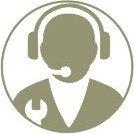 